DECLARAÇÃO DE BENEFÍCIOS PREVIDENCIÁRIOS												 	      MLR-213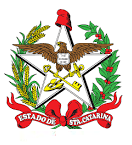 ESTADO DE SANTA CATARINADECLARANTEDECLARANTENOME SOCIAL CPFNOME CIVIL COMPLETO (SEM ABREVIAR)NOME CIVIL COMPLETO (SEM ABREVIAR)DECLARO, PARA OS DEVIDOS FINS DO ARTIGO 24, DA EMENDA CONSTITUCIONAL N° 103/2019, QUE NÃO ACUMULO BENEFÍCIOS PREVIDENCIÁRIOS (PENSÃO OU APOSENTADORIA) ACUMULO BENEFÍCIO PREVIDENCIÁRIO (PENSÃO OU APOSENTADORIA), CONFORME INDICADO ABAIXO: ** PENSÃO POR MORTE, JUNTO AO REGIME       PROVENTOS DE APOSENTADORIA, JUNTO AO REGIME      DECLARO, TAMBÉM, QUE AS INFORMAÇÕES CONSTANTES NESTA DECLARAÇÃO SÃO A EXPRESSÃO DA VERDADE, PELAS QUAIS ME RESPONSABILIZO, SOB AS PENAS PREVISTAS NO ARTIGO 299, DO CÓDIGO PENAL BRASILEIRO.DECLARO, PARA OS DEVIDOS FINS DO ARTIGO 24, DA EMENDA CONSTITUCIONAL N° 103/2019, QUE NÃO ACUMULO BENEFÍCIOS PREVIDENCIÁRIOS (PENSÃO OU APOSENTADORIA) ACUMULO BENEFÍCIO PREVIDENCIÁRIO (PENSÃO OU APOSENTADORIA), CONFORME INDICADO ABAIXO: ** PENSÃO POR MORTE, JUNTO AO REGIME       PROVENTOS DE APOSENTADORIA, JUNTO AO REGIME      DECLARO, TAMBÉM, QUE AS INFORMAÇÕES CONSTANTES NESTA DECLARAÇÃO SÃO A EXPRESSÃO DA VERDADE, PELAS QUAIS ME RESPONSABILIZO, SOB AS PENAS PREVISTAS NO ARTIGO 299, DO CÓDIGO PENAL BRASILEIRO.** No caso de acúmulo de benefícios previdenciários, deverá ser juntado, a esta declaração, contracheque ou  comprovante  de rendimento do mês atual.** No caso de acúmulo de benefícios previdenciários, deverá ser juntado, a esta declaração, contracheque ou  comprovante  de rendimento do mês atual.DATA    /      /      ASSINATURA DO DECLARANTE